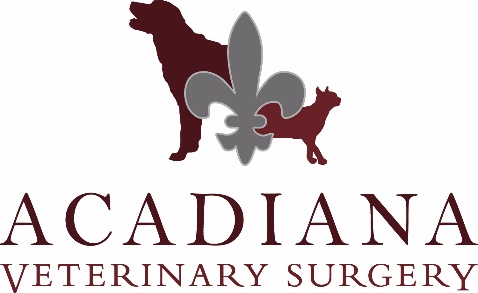 Date: ____________________________Referring Veterinarian: ___________________________________________________________________________Clinic Name: ____________________________________________________________________________________Telephone: _____________________________________________________________________________________Email: __________________________________________________________________________________________Client Name: ____________________________________________________________________________________Patient Name: ___________________________________________________________________________________Signalment:	Species						Sex – Male/female, Intact/Neutered	Breed						Weight	AgeType of Services requested – consultation, surgery, etc: __________________________________________________Presenting complaint: _____________________________________________________________________________Tentative Diagnosis: _______________________________________________________________________________History – onset and duration of problem, symptoms: ____________________________________________________________________________________________________________________________________________________________________________________________________________________________________________________Current medications – Antibiotic, NSAID, pain reliever (Rx type – include date started and dosages)______________________________________________________________________________________________________________________________________________________________________________________________

Ongoing or additional medical conditions – allergies, seizures, cardiac disease, skin condition, other
________________________________________________________________________________________________________________________________________________________________________________________________Have any of the following been performed? If so, please provideBloodwork
Radiographs
Ultrasound Advanced imaging (CT, MRI)Cytology
Histopathology